Eccotemp FVI12-LP Tankless Water Heater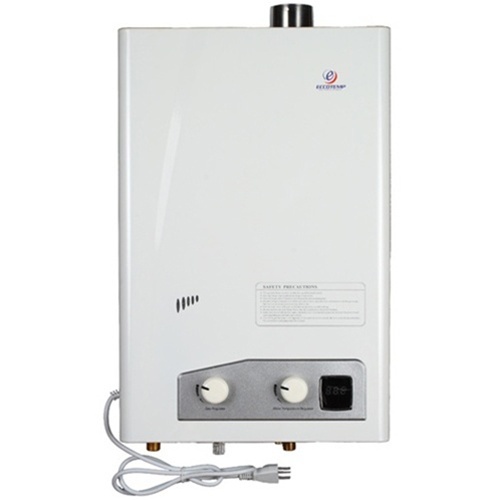 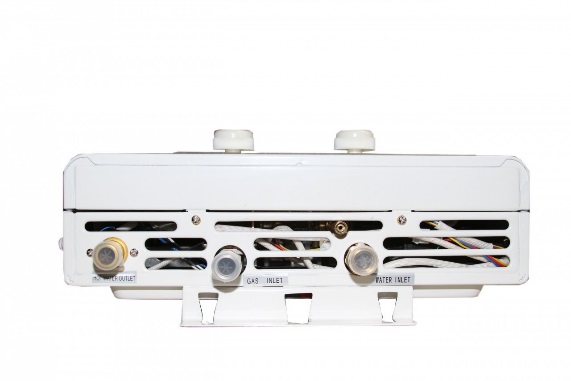 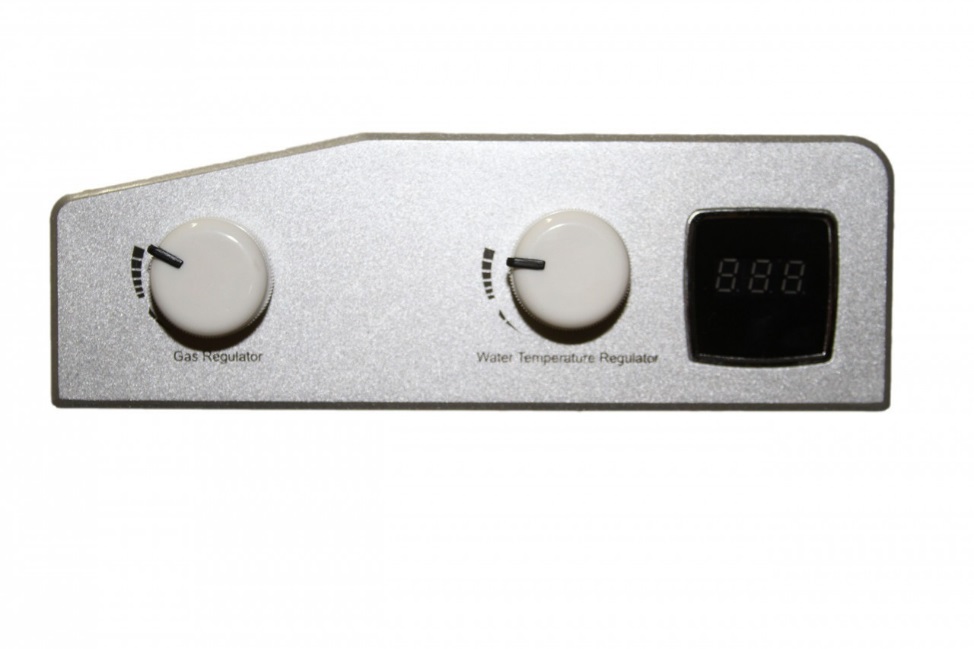 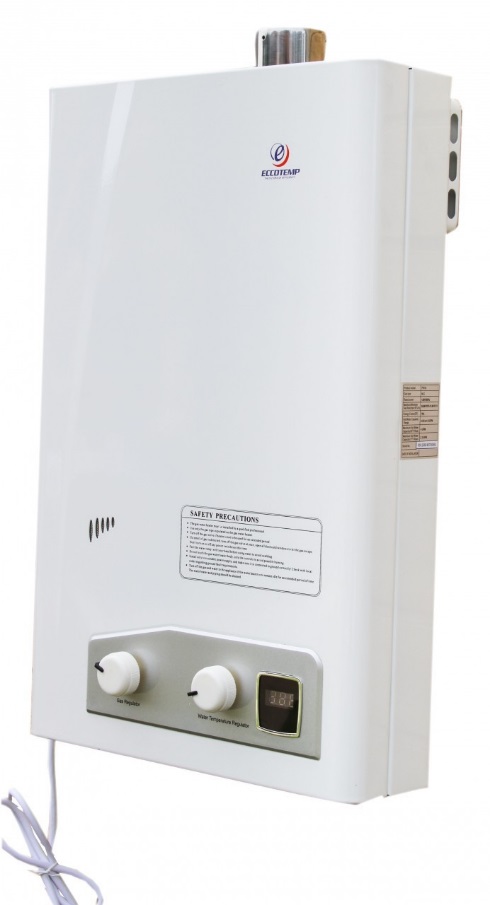 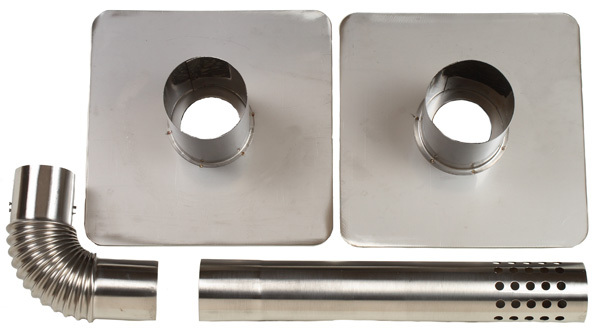 Product DescriptionThe Eccotemp FVI12-LP Tankless Water Heater is a liquid propane fired, indoor tankless water heater designed for small to medium hot water production where you need more than one hot water application at the same time. The Eccotemp FVI12-LP  Tankless Water Heater is perfect for vacation cabins, cottages and smaller homes.Eccotemp FVI12-LP Tankless Water Heater comes with a horizontal stainless steel vent kit, read to install.  The Eccotemp FVI12-LP's 120 volt UL listed power cord powers the internal exhaust fan and digital display.  It only pulls about 2 watts idol and 1.07 Amps during operation.The FVI12 offers a 45 degrees F temperature rise when operating at maximum flow capacity and a 77 degree F temperature rise at 2.3 GPM. Maximum temp of 150 degrees.Some additional FeaturesTrue 1/2" NPT water fittingsManual water temperature controlsLiquid Propane PoweredSleek modern design4 GPM flow capacityPower ventilation for safety and efficiencyTested-Safe Electronic Ignition System74,000 BTUDigital temperature displayFully independent gas and water controlsPrecise temperature and water flow adjustmentWeighs only 33 poundsUnit Dimensions are 15”x24”x4”Stainless vent kit includedUses gas only when hot water is onRequires standard household 120 volt electric outletUL listed electrical componentsTwo year warranty*Not for use with a bilge pumpEnergy factor: 79%Hot water capacity range: 0.93 - 4.8 GPMMaximum / Minimum gas rate: 25,000 - 74,500 BTUs